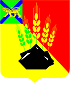 ДУМАМИХАЙЛОВСКОГО МУНИЦИПАЛЬНОГОРАЙОНАРЕШЕНИЕс. МихайловкаО внесении изменений и дополнений в решение Думы Михайловского муниципального района  от 21.12.2022 № 290 «О  передаче полномочий по дорожной деятельности в отношении автомобильных дорог местного значения в границах населенных пунктов, по обеспечению безопасности дорожного движения, функционирования парковок, осуществления контроля за сохранением дорог сельским поселениям Михайловского муниципального района делегированных Михайловским муниципальным районом на 2023 год»  Принято Думой Михайловского                                                             муниципального района                                                                              от  07.06.2023 г.  №  344Руководствуясь Федеральным законом от 06.10.2003 № 131 - ФЗ «Об общих принципах организации местного самоуправления в Российской Федерации», в соответствии с Федеральным законом от 27.05.2014 г № 136-ФЗ «О внесении изменений в статью 26.3 Федерального закона «Об общих принципах организации законодательных (представительных) и  исполнительных органов государственной власти субъектов в Российской Федерации» и Федеральный  закон «Об общих принципах организации местного самоуправления в Российской Федерации», Федеральным законом от 08.11.2007 № 257-ФЗ «Об автомобильных дорогах и о дорожной деятельности в Российской Федерации и о внесении изменений в отдельные законодательные акты Российской Федерации», решением Думы Михайловского муниципального района от 14.07.2022 № 234 «Об утверждении   Порядка    предоставления   межбюджетных   трансфертов  из бюджета Михайловского муниципального района бюджетам поселений Михайловского муниципального района на осуществление части полномочий по дорожной деятельности в отношении автомобильных дорог местного значения в границах населенных пунктов, обеспечению безопасности дорожного  движения,   функционированию   парковок,   осуществлению контроля за сохранением дорог», решением Думы Михайловского муниципального района от 23.03.2023№ 318 «О внесении изменений и дополнений в решение Думы Михайловского муниципального района от 21.12.2022 г. № 286 «Об утверждении районного бюджета Михайловского муниципального района на 2023 год и плановый период  2024 и 2025 годы», Уставом Михайловского муниципального районаВнести в решение Думы Михайловского муниципального района от 21.12.2022 № 290 «О  передаче полномочий по дорожной деятельности в отношении автомобильных дорог местного значения в границах населенных пунктов, по обеспечению безопасности дорожного движения, функционирования парковок, осуществления контроля за сохранением дорог сельским поселениям Михайловского муниципального района делегированных Михайловским муниципальным районом на 2023 год» следующие изменения и дополнения:Пункты 1.1, 1.2, 1.3, 1.4 и 1.5 решения изложить в новой редакции и дополнить пунктом 1.6:  1.1  Григорьевскому сельскому поселению:по дорожной деятельности в отношении автомобильных дорог местного значения в границах населенных пунктов, по обеспечению безопасности дорожного движения, функционирования парковок, осуществления контроля за сохранением дорог с администрации Михайловского муниципального района на Григорьевское сельское поселение Михайловского муниципального района Приморского края на 2023 год с передачей иных межбюджетных трансфертов на осуществление полномочий по дорожной деятельности в бюджет Григорьевского сельского поселения в сумме 3 879 811 (три миллиона восемьсот семьдесят девять тысяч восемьсот одиннадцать) рублей согласно расчета объема иных межбюджетных трансфертов на осуществление полномочий по дорожной деятельности на 2023 год.1.2  Ивановскому сельскому поселению:по дорожной деятельности в отношении автомобильных дорог местного значения в границах населенных пунктов, по обеспечению безопасности дорожного движения, функционирования парковок, осуществления контроля за сохранением дорог с администрации Михайловского муниципального района на Ивановское сельское поселение Михайловского муниципального района Приморского края на 2023 год с передачей иных межбюджетных трансфертов на осуществление полномочий по дорожной деятельности в бюджет Ивановского сельского поселения в сумме 7 551 129 (семь миллионов пятьсот пятьдесят одна тысяча сто двадцать девять) рублей согласно расчета объема иных межбюджетных трансфертов на осуществление полномочий по дорожной деятельности на 2023 год.1.3  Михайловскому сельскому поселению:по дорожной деятельности в отношении автомобильных дорог местного значения в границах населенных пунктов, по обеспечению безопасности дорожного движения, функционирования парковок, осуществления контроля за сохранением дорог с администрации Михайловского муниципального района на Михайловское сельское поселение Михайловского муниципального района Приморского края на 2023 год с передачей иных межбюджетных трансфертов на осуществление полномочий по дорожной деятельности в бюджет Михайловского сельского поселения в сумме 11 062 757 (одиннадцать миллионов шестьдесят две тысячи семьсот пятьдесят семь) рублей согласно расчета объема иных межбюджетных трансфертов на осуществление полномочий по дорожной деятельности на 2023 год.1.4  Сунятсенскому сельскому поселению:по дорожной деятельности в отношении автомобильных дорог местного значения в границах населенных пунктов, по обеспечению безопасности дорожного движения, функционирования парковок, осуществления контроля за сохранением дорог с администрации Михайловского муниципального района на Сунятсенское сельское поселение Михайловского муниципального района Приморского края на 2023 год с передачей иных межбюджетных трансфертов на осуществление полномочий по дорожной деятельности в бюджет Сунятсенского сельского поселения в сумме 4 337 990 (четыре миллиона триста тридцать семь тысяч девятьсот девяносто) рублей согласно расчета объема иных межбюджетных трансфертов на осуществление полномочий по дорожной деятельности на 2023 год.1.5  Кремовскому сельскому поселению:по дорожной деятельности в отношении автомобильных дорог местного значения в границах населенных пунктов, по обеспечению безопасности дорожного движения, функционирования парковок, осуществления контроля за сохранением дорог с администрации Михайловского муниципального района на Кремовское сельское поселение Михайловского муниципального района Приморского края на 2023 год с передачей иных межбюджетных трансфертов на осуществление полномочий по дорожной деятельности в бюджет Кремовского сельского поселения в сумме 3 750 007 (три миллиона семьсот пятьдесят тысяч семь) рублей согласно расчета объема иных межбюджетных трансфертов на осуществление полномочий по дорожной деятельности на 2023 год.1.6  Осиновскому сельскому поселению:          по дорожной деятельности в отношении автомобильных дорог местного значения в границах населенных пунктов, по обеспечению безопасности дорожного движения, функционирования парковок, осуществления контроля за сохранением дорог с администрации Михайловского муниципального района на Осиновское сельское поселение Михайловского муниципального района Приморского края на 2023 год с передачей иных межбюджетных трансфертов на осуществление полномочий по дорожной деятельности в бюджет Осиновского сельского поселения в сумме 2 193 699 (два миллиона сто девяносто три тысячи шестьсот девяносто девять) рублей согласно расчета объема иных межбюджетных трансфертов на осуществление полномочий по дорожной деятельности с 1 июня 2023 года по 31 декабря 2023 год.Настоящее решение подлежит официальному опубликованиюГлава Михайловского муниципального  района -	             Глава администрации района                                                              В.В. Архиповс. Михайловка№ 344-НПА08.06.2023